BELLE-ILE-EN-MERDu samedi 24 au samedi 31 août 2019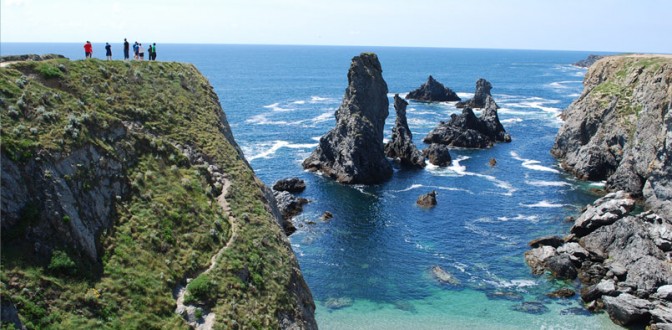 HEBERGEMENT   : Auberge de jeunesse de Belle Ile à Palais L’auberge est située en front de mer, au début du sentier côtier, (10 minutes à pied du port et des commerces, à 5 minutes des bus, 10 mn de la plage), 
hébergement en chambres de 2 personnes avec lits superposés équipées de lavabo – douches et sanitaires sur le pallier -  Pension complète.PROGRAMMENous ferons le tour de l’ile par le sentier côtier en plusieurs étapes de 15/18 km en moyenne par jour avec plus ou moins de dénivelés.Accès au départ des randonnées en autocar.Livraison des repas (chaud ou froid) le midi par l’auberge de jeunesse.A voir :   la citadelle Vauban, son musée et ses bastions paysagés, Port Coton et ses célèbres aiguilles, Grand phare, l’église de Locmaria …. Et bien sûr nous intégrerons quelques baignades dans le programme.BUDGET : 350 € Pension complète + TRANSPORT en covoiturage Bagneux Quiberon + parking + bateau + transferts sur l’ile (environ 120 €)Inscriptions auprès de Paula jusqu’au 2 décembre paula.delort@wanadoo.fr 